Project One (Yr 8): Chinese Diary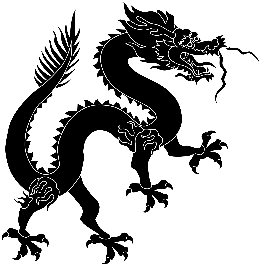 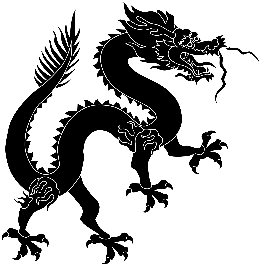 Key LanguageKey Language日记 rìjìdiary星期一 xīng qī yīMonday星期二 xīng qī èrTuesday星期三  xīng qī sānWednesday星期四 xīng qī sìThursday星期五 xīng qī wǔFriday星期六 xīng qī liùSaturday星期日xīng qī rìSunday星期天 xīngqī tiānSunday今天 jīn tiāntoday点 diǎno’clock半 bànhalf (past)分 fēnminutes(s) past起床 qǐ chuángget up穿衣服 chuān yī fuget dressed吃早饭 chī zǎo fàneat breakfast上学 shàng xuégo to schoolTask numberEstimated time to complete (mins)160260360460560660Total time360 (6 hrs)Key Language (continued)Key Language (continued)吃午饭 chī wǔ fàneast lunch上课 shàng kèstart class放学 fang xuéfinish school回家 huí jiāgo home吃晚饭 chī wǎn fàneat dinner做作业 zuò zuo yèdo homework看电视 kàn diàn shìwatch TV上网 shàng wǎnggo online/surf the web听音乐 tīng yīn yuèlisten to music看书 kàn shūread a book睡觉  shuì jiào	go to bed/sleep开始 kāi shǐto start明天 míng tiāntomorrow上午 shàng wǔmorning下午 xià wǔafternoon晚上 wǎn shangevening北京 BěijīngBeijing上海 ShànghǎiShanghai香港 XiānggǎngHong Kong有雨 yǒu yǔrainy下雨 xià yǔrainy/raining下大雨 xià dà yǔraining heavily下雪 xià xuěsnowy/snowing有雾 yǒu wùfoggy有风 yǒu fēngwindy有大风 dà fēngstrong winds/gale晴 qíngclear多云 duō yúncloudy冷 lěngcold热 rèhotKey Language (continued)Key Language (continued)不冷不热 bù lěng bú rèmild非常 fēi chángextremely科目 kē mùsubject英文yīng wénEnglish中文 zhōng wénChinese数学shù xuémaths地理 dì lǐgeography历史 lì shǐhistory体育 tǐ yùsport音乐 yīn yuèmusic美术 měi shùart科学 kē xuéscience难 nándifficult容易 róng yìeasy有趣 yǒu qùinteresting无聊 wú liáoboring上 … 课shàng…kèhave…class喜欢 xǐ huanlike但是 dàn shìbut因为 yīn wèibecause爱好 ài hàohobby看书 kàn shūread a book听音乐 tīng yīn yuèlisten to music看电视 kàn diàn shìwatch TV看电影 kàn diàn yǐngwatch films买东西 mǎi dōng xīshopping玩儿电脑游戏wánr diàn nao yóu xìplay video games画画儿huà huàrto paint/drawKey Language (continued)Key Language (continued)跳舞tiào wǔto dance玩儿滑板 wánr huá bǎnto skateboard运动yùn dòngexercise/sport跑步pǎo bùto run游泳yóu yǒngto swim散步sàn bùto walk足球 zú qiúfootball篮球 lán qiúbasketball网球wǎng qiútennis橄榄球gǎn lǎn qiúrugby踢tīto kick/play打dǎto hit/play会huìcan没有 méi yǒudi not歌星gē xīngsinger/ pop star电影明星 diàn yǐng míng xīngfilm star乐队yuè duìband作家zuò jiāauthor很多hěn duōlots of/many早饭zǎo fànbreakfast午饭wǔ fànlunch晚饭wǎn fàndinner吃 chīto eat面包miàn bāobread烤面包 kǎo miàn bāotoast鸡蛋 jīdànegg水果 shuǐ guǒfruit玉米片 yù mǐ piàncornflakes米饭 mǐ fànrice面 miànnoodles菜càivegetablesKey Language (continued)Key Language (continued)比萨饼bǐ sà bǐngpizza牛肉niú ròubeef鸡肉jī ròuchicken冰淇淋 bīng qíl ínice cream喝hēto drink水 shuǐwater果汁guǒ zhīfruit茶 chátea牛奶 niú nǎimilk汽水qì shuǐfrizzy drink好吃hǎo chītasty (food)好喝 hǎo hētasty (drink)不好吃  bù hǎo chī bad tasting杯bēicup碗wǎnbowl比 bǐcomparison没有méi yǒunegative comparison也  yěalso